REF. NO. PQ/PUMP MANUFACTURER /Ver 1GOVERNMENT OF THE DEMOCRATIC SOCIALIST REPUBLIC OF SRI LANKAMINISTRY OF WATER SUPPLY NATIONAL WATER SUPPLY AND DRAINAGE BOARDPRE-QUALIFICATION OF PUMPS MANUFACTURERS DOCUMENT NO. PQ/PUMP MANUFACTURER/NWSDB/2020/01NATIONAL WATER SUPPLY AND DRAINAGE BOARD,GALLE ROAD, RATMALANA,SRI  LANKA.December  2020DOCUMENT ISSUANCE CERTIFICATE(To be filled at the time of issue by the authorized officer to issue)Standard Specimen Document Number : ………………….Pre-Qualification Document Number : PQ/PUMP MANUFACTURER/Ver 13.	a)	Issued to :	………………………………………………………………………b)	Address :	………………………………………………………………..……………………… ………………..………………………………… c)	Telephone Number : ……………………………………………….………..…….d)	Facsimile Number : ………………………………………………………………a)	Tender Fee : Rs.	Received in Cash/Bank DraftReceipt/Bank Draft Number ……………………………………………………..5.	Number of Copies issued :	……………………………………………………………Number of cancelled copies issued : ………………………………………………..…Cancelled copy fee Rs…	Received/Not received (In cash/Bank Draft)Accredited Agent’s Business Registration No: ……………………………………………9.	a)	Issuing Officer : ……………………………………………….............................b)	Designation : ………………………………………………………………….c)	Signature :	……………………………………………………………………10.	Place of Issue :	……………………………………………………………………11.	Seal  : ………………………………………………………………………………….12.	Date :  ………………………………..	Time : ………………………………….PRE – QUALIFICATION OF PUMPS MANUFACTURERSDOCUMENT NO. PQ/PUMP MANUFACTURER /NWSDB /2020/01TABLE OF CONTENTSSECTION	PAGE NUMBERFrom	ToLetter of Invitation	1 – 1	1- 5Check List of Submissions	2 - 1Instructions to Applicants	3 – 1	3 - 7Introduction	3 - 1Submission of  Application for Pre-qualification	3 - 1Pre-qualification Questionnaire	3 – 5Criteria for Evaluation of Pre –qualifications	3 - 5Bidding Requirements	3 – 6	3- 7Letter of  Application - Form 1	4 – 1	4–3Pre-qualification Questionnaire Forms :Form II General Information	5 - 1	5 - 3Form III (a) Experience Record (Overseas Supply)Water Pumps	5 – 4Sewerage Pumps	5 – 5Form III (b) Experience Record -Manufacturer’s CountryWater Pumps	5 – 6Sewerage Pumps	5 – 7Form IV (a) - Details of Current Contracts (Overseas)Water Pumps 	5 – 8                             Sewerage Pumps	5 – 9Form IV (b)-Details of Current Contracts (Manufacturer’s Country)Water Pumps	   5 – 10Sewerage Pumps	5 – 11   Form V - Technical Details of Pumps and Motor	5 – 12    5-13              Form VI (a) -Quality Management System Certification -Pump 	              5 – 14Form VI (b) -Quality Management System Certification -Motor                    5 – 15Form VII (a) -Product Conformity Certificate-Pump	5 – 16Form VII (b) -Product Conformity Certificate-Motor	5 – 17Form VIII-Financial Capacity of Applicant	5 – 18Form IX    Financial Capacity of Local Accredited Agent	5 – 19Form  X (a)- Details of Manufacturing Plant-Pump	5 – 20Form  X (b)- Details of Manufacturing Plant-Motor	5 – 21Form  XI - Details of Local Accredited Agent	5 – 22Form XII - Manufacturer’s Warranty for the goods suppliedunder the contract	5 – 23              Form  XIII(a)   - Manufacturer’s Technical support to the Local Agent                     in any case of Defect Identified –Pump manufacturer                            5 – 24                  Form  XIII(b)   - Manufacturer’s Technical support to the Local Agent                 in any case of Defect Identified –Motor manufacturer                               5 – 25     Form XIV  -  Power of Attorney	5 – 26	5-28Specifications – NWSDB website “Restricted Links -Pump specifications”SECTION I LETTER OF INVITATIONMINISTRY OF WATER SUPPLY NATIONAL WATER SUPPLY AND DRAINAGE BOARD     PRE-QUALIFICATION OF PUMPS MANUFACTURERS DOCUMENT NO. :	  PQ/PUMP MANUFACTURER /NWSDB /2020/01LETTER OF INVITATIONThe National Water Supply and Drainage Board, Galle Road, Ratmalana, Sri Lanka intends to Pre-qualify manufacturers for the Supply of Pumps in order to maintain a list of pre-qualified manufacturers. The intention of the NWSDB is to obtain Pumps from manufacturer’s whose products conform to relevant standards.Pre-qualification will be opened to manufacturers who can demonstrate their experience, technical capability and financial capacity to the prescribed qualifications.Once the pre-qualified list is finalized, the National Water Supply and Drainage Board will invite bids for the procurement of pumps as appropriate from this pre-qualified list of manufacturers for proceeding 2 years.Pre-qualification of manufacturers shall be carried out for the following categories of Centrifugal pumps.Category (A)  :Water Pumps               Category (B)   :	Sewerage PumpsCategory (A)Horizontal/ Vertical Shaft Driven Double Suction Split Casing Pumps.In time Vertically/ Horizontally Booster Pumps.End/Side Suction Vertical Delivery Back Pull-Out/Direct Pumps. Self/ Post Lubricated Vertical Turbine Pumps. Auto Coupling Submersible Pumps.Bore Hole Type Submersible Pumps. Category (B)Submersible Wet Well Auto Coupling.Dry well type Horizontal/ Vertical.Manufacturer/s shall have the following requirements and shall submit the documentary proof as indicated herein;Valid ISO 9001: 2015 Quality Management System Certificate from an accredited agency which is a member of International Accreditation Forum(IAF) for the pump and motor manufacturing plant. The certificate should indicate its applicability for each type of pump. The factory locations and product ranges shall be indicated in the certificate. The certificate shall be for the particular factory and for the range of products they manufacture on above categories.All pumps manufacturing factories shall be pre-qualified separately.Product conformity certificates issued by an accredited agency which is a member of an International Accreditation Forum (IAF) shall be provided for pumps categories and for the relevant pump motor supplied.Production Capability to manufacture pumps to the standards referred to below shall be established.Manufacturers shall submit two sets of detailed original catalogues/Technical literature of their pumps and the relevant motor together with a soft copy.The applicable standards for Pumps are,BS EN ISO 9906:2012 	      -	Rotodynamic pumps. Hydraulic performance acceptance tests.           Grades 1, 2 and 3ISO 5199:2002		- 	Technical specifications for centrifugal 			pumps-class IIISO 9905:1994		- 	Technical specifications for centrifugal 			pumps- Class IISO 9908:1993		- 	Technical specifications for centrifugal 			pumps- Class IIIISO 21049:2004		- 	Pumps. Shaft sealing systems for                                                                 centrifugal and rotary pumpsASTM B5842014 Edition	-	Standard Specification for Copper Alloy Sand Castings for General ApplicationsBS EN 10213:2007+A1:2016	- 	Steel castings for pressure purposesASTM B505 / B505M - 18          -	Standard Specification for Copper   Alloy Continuous CastingsBS EN 14868:2005.                    -	Protection of metallic materials against corrosion. Guidance on the assessment of corrosion likelihood in closed water circulation systems.
BS IEC 61366-7:1998.               -	Hydraulic turbines, storage pumps, and pump turbines. Tendering documents. Guidelines for technical specifications for storage pumpsThe applicable standards for Pump Motors are,EN 50598-1 : 2014 		General requirements for setting energy efficiency standards for power driven equipment using the extended product approach (EPA) and semi-analytic model (SAM). EN 50598-2:2014 	Energy efficiency indicators for power drive systems and motor starters.IEC 60034-2-1 (Ed. 1.0)	Rotating electrical machines – Part 2-1: Standard methods for determining losses and efficiency from tests (excluding machines for traction vehicles, 2007), which describes methods used to determine motor efficiency.IEC 60034-30:	 Rotating electrical machines – Part 30 (Ed.1.0): Efficiency classes of single-speed, three-phase cage-induction motors (IE-code), which defines energy classes for induction motors.ISO 9906:2012 	 Performance acceptance test for rotodynamic pumps  standardANSI/HI 11.6.2012 	 Performance acceptance test for rotodynamic submersible pumpsANSI/NEMA MG 1-2016                   Motors and GeneratorsExperience in the Manufacture of Pumps conforming to above standards over a period of 10 years.Financial CapabilityFinancial details of the Manufacturer/s along with relevant letters/submissions as referred to in para 4.1.3 of the Instruction to Applicants have to be submitted along with the application.Collection and Submission of DocumentInterested manufacturers may obtain further information and inspect the pre- qualification document free of charge at the office of the Assistant General Manager (Tenders & Contracts) at the following address.Office Address	:	Tenders and Contracts BranchNational Water Supply and Drainage Board Galle Road, RatmalanaSri Lanka.Telephone No.	   +94- 11 -2635885Fax Number                            +94- 11 - 2635885Applicants may purchase the complete set of pre-qualification document until15.00 hours on …………………………………. on submission of a written application on a Business letter head to the above address and upon payment of a non– refundable fee of Sri Lanka Rupees Twenty Five Thousand (LKR 25,000/=) plus applicable VAT or equivalent amount in USD.Requests submitted by mail shall include a certified bank draft to the amount indicated above in favour of the General Manager, National Water Supply and Drainage Board, Ratmalana, Sri Lanka.Pre-application meeting will be held at the Conference room of National Water Supply and Drainage Board, Ratmalana on ……………………… at 9.30 hours and all prospective applicants or their authorized representative are invited to attend the meeting.Pre-qualification documents in duplicate shall be duly completed and addressed to Chairman Department Procurement Committee and returned in sealed envelopes by registered post or hand delivered to the address given below to reach not later than 9.30 hours on ……………...Assistant General Manager (Tenders & Contracts) National Water Supply & Drainage Board, Galle Road, Ratmalana, Sri Lanka.Documents will be opened immediately thereafter.Sealing and Marking of ApplicationsThe applicant shall seal the original and the copy of each independent application in separate envelopes (hereinafter called as inner envelopes) by duly marking the envelopes as “ORIGINAL” and “COPY”, as appropriate, and then contain them in an outer envelope and seal. The inner and outer envelopes shallBe addressed as given in clause 5.5 above.Bear the name and identification number of the application andProvide a warning “not to open before the specified time and date of the deadline for submission of application”.In addition to the identification required in sub clause 6.2 hereof, the outer envelope shall indicate the name and address of the applicant to enable the application to be returned unopened in case it is declared late.If the outer envelope is not sealed and marked as instructed above, the Procurement Committee will assume no responsibility for the misplacement or premature opening of the application submitted.Applicants will be advised by the Employer in writing by fax or e-mail within 90 days of the date for submission of applications, of the result of their application, and of the names of the pre-qualified applicants.ChairmanNational Water Supply & Drainage Board.SECTION 2 CHECKLIST OF SUBMISSIONSCHECKLIST OF SUBMISSIONSNote : In the cages under the ‘Remarks’ column Please mark ‘Y’ if submissions are  made. ‘N’ for cases of ‘No submissions’ or ‘N/A’ for cases of ‘Not applicable’ SECTION 3 INSTRUCTIONS TO APPLICANTSINSTRUCTIONS TO APPLICANTSINTRODUCTIONThe National Water Supply and Drainage Board, Galle Road, Ratmalana, Sri Lanka intends to Pre-qualify manufacturers for Pumps.The National Water Supply and Drainage Board shall invite bids for the procurement of Pump Manufactures from the pre-qualified list of manufacturers for proceeding 2 years.Pre-qualification will be opened to manufacturers who can demonstrate their experience, technical capability and financial capacity to the prescribed qualifications.DefinitionsFor the purposes of this pre-qualification the following definitions apply;NWSDBNWSDB or Board or Purchaser or the Employer means the National Water Supply and Drainage Board, Sri Lanka.OthersOther definitions are as specified in the standards referred in this document.SUBMISSION OF APPLICATIONS FOR PRE-QUALIFICATIONConditions of Pre-qualification :Applicants shall submit a Letter of Application in the same name as given in Form I, on their letter head and it shall comply with the relevant requirements as listed below:2.1.1. Sole Proprietary Firms :Applications made by such firms shall be signed by the proprietor above his full typewritten name and the full name of his firm with its current address, and a certified copy of the business registration certified by the Ambassador or High Commissioner or other diplomatic representative of Sri Lanka in the manufacturer’s country should be forwarded.PartnershipsApplications made by firms in partnership shall be signed by all the partners of the firm above their full typewritten names and current addresses or alternatively, by a partner(s) holding a power of attorney on behalf of the firm , duly executed before and authenticated by a notary public, a person duly authorized by law in that behalf , or any court Judge, Magistrate, and shall be certified by an Ambassador or High Commissioner or other diplomatic representative of Sri Lanka or shall be signed by a person (s) empowered to do so, by a legally valid and binding resolution, passed by the partners of the firm, in which case the Power of Attorney or the resolution certified by the any court Judge, Magistrate, an Ambassador or High Commissioner or other diplomatic representative of Sri Lanka in the manufacturer’s country should be submitted with the application. A certified copy of the partnership deed, certified copy of business registration and current address of all partners of the firm certified by an Ambassador or High Commissioner or other diplomatic representative of Sri Lanka in the manufacturer’s country should also be submitted with the application.Incorporated Companies or Corporations :Applications made by Incorporated Companies or Corporations shall be signed by a person (s) holding a power of attorney on behalf of the company, duly executed before and authenticated by, a notary public, a person duly authorized by law in that behalf, or any court, Judge, Magistrate, and shall be certified by an Ambassador or High Commissioner or other diplomatic representative of Sri Lanka, or shall be signed by a person(s) empowered to do so, by a legally valid and binding resolution, passed by its Board of Directors. The Power of Attorney or the resolution should be submitted with the application. A company shall also submit a certified copy of its certificate of Incorporation and Memorandum of Articles of Association certified by an Ambassador or High Commissioner or other diplomatic representative of Sri Lanka in the manufacturer’s country. Statutory Corporations shall also submit particulars of the relevant legislative provision under which it is duly authorized to participate.Manufacturer shall submit their updated Accredited Agency Agreement and Business Registration/Certificate of incorporation.Applicants may submit documentation for different items as relevant. However, Pumps shall be from the same manufacturer or from several manufactures with required conditions as defined in Letter of invitation section 3(ii). Those companies shall have ISO 9001:2015 Quality Management System Certificates.The NWSDB may appoint a team of inspectors, if required to inspect and verify the manufacturers’ capability to Pumps manufacture to prescribed standards, the possession of ISO 9001:2015 Quality Management System Certification and product conformity certificates as listed in clause 3 (iii) of the letter of Invitation, production capacities of the facility etc. Applicants shall arrange for such inspection for 2 NWSDB Engineers and provide all facilities to obtain and verify the details requested in this document. Manufacturer shall bear all cost of this inspection including air fare, food & lodging, transport, per diem to Incidental allowance and subsistence, not less than 100 Euro (One Hundred Euro) per day prior to Departure to suit for Senior Managerial officers level.Pump Manufacturers shall have Product conformity certificate conforming to BS EN ISO 9906:2012 or the specified above and Quality Management System Certificates for supply of Pumps.Pre-qualification InformationAll information requested for pre-qualification shall be provided in the English language. Information in any other language shall be accompanied by its duly certified translation in English. This translation will govern and be used for interpreting the information.Applicants should fill in the details asked for in accordance with pre- qualification document Forms I to X together with relevant certificates and catalogues to support the application. The Applicants may also submit any additional information which, in their opinion is relevant, to support their application for pre-qualification. All the blanks in the pre-qualification document forms shall be duly filled in and the forms signed.The completed forms and any attachments related to each form shall be bound in a file with section dividers between each form. The files prepared in duplicate shall be submitted with the invitation of pre-qualification together with all other information furnished by the Applicant. The forms, attachments and other information must be presented to fully demonstrate the Applicant’s qualifications.The applications shall not contain alterations or overwriting except, to correct errors made by the Applicant, in which case such corrections shall be initialed by the applicant.All Forms shall be duly signed by the Applicant or a person or persons duly authorized to sign on behalf of the Applicant. Such authorization shall be indicated by a power of attorney accompanying the application.Failure to provide information which are essential to evaluate the Applicant’s qualification and/or failure to provide timely clarification or substantiation of the information submitted may result in disqualification of the Applicant.All documents submitted by the applicants shall be treated as confidential and will not be returned.Submission of false or forged document if found prior to prequalification shall cause for rejection of pre-qualification application and shall not be considered for pre-qualification for another two years period or if found after pre-qualification shall cause for cancellation of pre-qualification and shall not be considered for another two years period.In case of ISO 9001:2015 Quality Management System Certificate and product conformity certificates as listed in clause 3 (iii) of letter of Invitation, they will be accepted only if they are issued by an accredited agency which is a Member International Federation of Accreditation forum having their scope for such accreditation.The Photostat copies of certificates shall be clear and legible and of one sided copies to the original size and shall bear both the signature and the seal of the applicant. The applicant shall certify the copies referred to as follows.Results of ApplicationThe NWSDB will inform all Applicants of the result of their applications and of the names of the pre-qualified applicants.The NWSDB reserves the right to reject or accept any application and to annul the pre-qualification process and reject all applications without thereby incurring any liability to the affected Applicants or any obligation to inform the Applicants of the grounds for the action of the NWSDB.PRE-QUALIFICATION QUESTIONNAIREThe pre-qualification application contains the following forms: I	-	Form of Letter of Application-	General Information(a)  -	Experience Record (Overseas)(b)  -	Experience Record (Manufacturer’s Country) IV (a)  -	                   Details of current contracts (Overseas)(b)  -	Details of current contracts (Manufacturer’s Country) V	-		Technical details of Pumps and MotorVI(a)	-	Quality Management System CertificationVI(b)   -	Product Conformity Certificate VII	-	Financial CapacityVII(a)	-	Financial Capacity of Local Accredited AgentVIII	-	Details of Local Accredited Agent IX	-	Details of Pump ManufactureX	-	Manufacturer’s Warranty for the goods supplied under the contractIf necessary, additional sheets may be added to the forms. Each such additional sheet should be clearly marked on the top right hand corner, eg. “Attachment 1 to Form II” etc.3.2 	The completed Application forms, together with any attachment and such additional relevant information as the Applicant wishes to include to demonstrate his pre- qualification, shall be bound in a file with section dividers between each form and its attachments. Two such files shall be submitted, clearly marked “ORIGINAL” and “DUPLICATE”.CRITERIA FOR EVALUATION OF PRE-QUALIFICATIONPre-qualification will be based on the Applicant obtaining a pass in all the following criteria, evaluated based on the details furnished in Form I to X.Experience of ManufacturerTechnical capability of manufacturerFinancial capacity of manufacturerNotes on Evaluation Criteria4.1.1 ExperienceExperience as a manufacturer in Pump manufacture of within the last ten years. The information on purchasers, quantities supplied, with documentary evidence for satisfactory performance shall be provided. Form II, Form III (a), Form III (b), Form IV (a), Form IV (b), Form VIII shall be used to provide these details. Manufacturer/s shall submit the Annual Report for the current year.4.1.2. Technical CapabilityProspective applicants should furnish technical information as indicated in clause 3 of Letter of Invitation and Forms V, Form VI, Form IX shall be used to provide these details.Original literature catalogues, technical reports and test reports containing general description of the material shall be supplied with the application. Without which the application will not be considered.4.1.3 Financial CapacityThe Manufacturer’s financial capacity will be judged on the basis of his net worth, working capital and the value of current contracts for the average of last 3 years. The Applicant shall demonstrate that the manufacturer/s have access to, facility of lines of credit or other financial means to facilitate working capital in excess of USD 60,000. Line of credit shall be issued one month before the closing date of submission of application. Form VIII shall be used to provide details.Local Accredited Agent shall use the form VIII(a) for the submission of financial details of the Local Accredited Agent.BIDDING REQUIREMENTSInvitation to Bid :Only firms that have been pre-qualified under this procedure will be invited for Bidding. The applicable category shall be indicated in the tender document. There would be provision to adopt different categories for different bills in a bidding document depending on the pump sizes of the respective bills.Updating Pre-qualification Information :Applicants will be required to submit the Technical, Production, Sales and financial information at the time of submitting their bids, and to confirm their continued compliance with the pre-qualification criteria and of the information provided. A tender shall be rejected if the Applicant’s pre-qualification thresholds are no longer maintained at the time of awarding the contracts. Manufacturers are required to furnish all details requested in this application Bi – Annually (once in six month) for verification. Pre-qualification shall be cancelled if applicants pre-qualification thresholds are no longer maintained at the time of Bi – Annual auditing.WarrantyThe Manufacturer warrants that all the Goods are new, unused and of the most recent of current models and that they incorporate all recent improvements in design and materials, unless provided otherwise in the Contract.The manufacturer further warrants that the Goods shall be free from defects arising from any act or omission of the Supplier or arising from design, materials and workmanship under normal use in the conditions prevailing in the country of final destination.The warranty shall remain valid for Thirty Six (36) months after the Goods or any portion thereof as the case may be, have been delivered to and accepted and commissioned at the final destination indicated in the Contract.The NWSDB shall give notice to the Manufacturer stating the nature of any such defects together with all available evidence thereof, promptly following the discovery thereof. The NWSDB shall afford all reasonable opportunity for the Manufacturer to inspect such defects.Upon receipt of such notice, the Manufacturer shall expeditiously repair or replace the defective Goods or parts thereof, at no cost to the NWSDB.If having been notified, the Manufacturer fails to remedy the defect the NWSDB may proceed to take within a reasonable period such remedial action as may be necessary, at the Manufacturer’s risk and expense and without prejudice to any other rights which the NWSDB may have against the Manufacturer under the Contract.I/We agree to abide by the above Conditions.…………………………………. Signature of ApplicantDate : …………………..SECTION 4 LETTER OF APPLICATIONPage 1 of 3FORM ILETTER OF APPLICATION(In Letter head of the applicant (Manufacturer) including full postal address, telephone and fax numbers and E – mail addresses). This form shall be signed by the Manufacturer.Date : ………………………To:	ChairmanDepartment Procurement Committee, NWSDB,Galle Road, Ratmalana, Sri Lanka.Sir,I/We at ………………………………………………….……………………(address of the manufacturer) being duly authorized (hereinafter “the Applicant”), and having reviewed and fully understood all the information herein provided, I/We hereby apply for pre-qualification by yourselves as a Manufacturer for the supply of pumps.2.     Attached to this letter please find copies of original documents defining all information    given in Form I to XII herein.(a).	the Applicant’s legal states :(b)	the principal place of business and(c )	the place of incorporation (for applicants who are corporations)2. 	Your Institution and its authorized representatives are hereby authorized to conduct any  inquires or investigations to verify the statements, documents and information submitted in connection with this application. This Letter of Application will also serve as authorization to any individual or authorized representative of any institution referred to in the supporting information, to provide such information deemed necessary and requested by yourselves to verify statements and information provided in this application, or with regard to resources, experience and competence of the Applicant.4. 	Authorized representatives of your Institution may contact the following persons for further information. The undersigned in fully authorized to act on behalf of the Applicant.General and Managerial Inquiries: Contact person (1) :Telephone No.	: Contact person (2) : Telephone No.	:Fax	:Personnel Inquiries:Contact person (1) : Telephone No.	: Contact person (2) : Telephone No.	:Fax	:Technical Inquiries:Contact person (1) : Telephone No.	: Contact person (2) : Telephone No.	:Fax	:Financial Inquiries:Contact person (1) : Telephone No.	: Contact person (2) : Telephone No.	:Fax	:Name and Address of Bank : Telephone No.	:Fax	:E – mail address	:Name & Address of Auditors : Telephone No.	:Fax	:E – mail address	:FORM IPage 2 of 3FORM 1Page 3 of 35	The undersigned declare that the statements made and the information provided in the duly completed application are complete, true and correct in every detail.I/We annex herewith the Power of Attorney given by the manufacturer.Signed :	Name :	Applicant :	Date :	Witness	WitnessSigned :	Signed :Name  :	Name  :Date	:	Date	:SECTION 5PRE QUALIFICATION QUESTIONNAIRE FORMSFORM II	-	GENERAL INFORMATIONFORM III (a) -	EXPERIENCE RECORD (OVERSEAS)FORM III (b)-	EXPERIENCE RECORD (MANUFACTURER’S COUNTRY)FORM IV (a) -	DETAILS OF CURRENT CONTRACTS (OVERSEAS)FORM IV (b) -	DETAILS OF CURRENT CONTRACTS(MANUFACTURER’S COUNTRY)FORM V	-	TECHNICAL DETAILS PUMP AND MOTOR FORM VI(a) -	QUALITY MANAGEMENT CERTIFICATION-PUMPFORM VI(b) -	QUALITY MANAGEMENT CERTIFICATION-MOTORFORM VII(b) -	PRODUCT CONFORMITY  CERTIFICATE-PUMPFORM VII(b) -	PRODUCT CONFORMITY  CERTIFICATE-MOTORFORM VIII	-	FINANCIAL CAPACITY OF APPLICANTFORM IX	-	FINANCIAL CAPACITY OF LOCAL AGENTFORM X (a)  -	DETAILS OF MANUFACTURING PLANT-PUMPFORM X(b)   -	DETAILS OF MANUFACTURING PLANT-MOTORFORM XI	-	DETAILS OF LOCAL ACCREDITED AGENTFORM XII	-	MANUFACTURER’S WARRANTY FOR THE GOODSSUPPLIED UNDER THE CONTRACTFORM XIII(a)	-	MANUFACTURER’S TECHNICAL SUPPORT TO   THE LOCAL  AGENT-PUMP MANUFACTURERFORM XIII(b)	- MANUFACTURER’S TECHNICAL SUPPORT 			TO THE LOCAL AGENT –MOTOR MANUFACTURERFORM XIV	-	POWER OF ATTORNEYPage 1 of 3FORM II GENERAL INFORMATIONApplicants are requested to complete this form ; Name of ManufacturerHead Office Address :E- MailTelephone No.	Fax No.Regional Office Address (if any) : E- MailTelephone No.	Fax No.2	Local Office Address (If any) : E- MailTelephone No.	Fax No.Trading Company (if any) E- MailTelephone No.	Fax No.Country and date on which the company was incorporated. (i).	NamePage 2 of 3FORM IICountry :Year of incorporation :Years of incorporation of Trading company (if any) : Main lines of Business :From	To	Nature of Business :……………………..	……………………..	…………………………………………………..	……………………..	…………………………………………………..	……………………..	…………………………………………………..	……………………..	…………………………………………………..	……………………..         ……………………...  I attach copy of certificate of registration and ownership:(Refer this to clause 2 – 1)Local accredited Agent’s Office Address (If any) : (i).	E- MailTelephone No.	Fax No.FORM IICountry and date on which the company was incorporated. 	Name :Country :Year of incorporation :Years of incorporation of accredited agents (if any) :Main lines of Business :Page 3 of 3I attach copy of certificate of registration and ownership: (Refer this to clause 2 – 1)                                              FORM III (a) – [Water Pumps]                                     Page 1 of 8EXPERIENCE RECORD (Overseas) EXPERIENCE OF THE PUMP MANUFACTURERSFOR LAST TEN YEARSName of the Manufacturer …………………………………..The above details are true and correct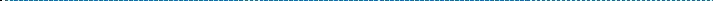 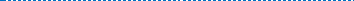 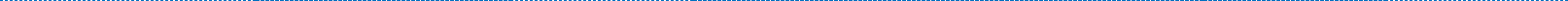 *Note :…………………………… Signature of the ManufacturerAttach certified copies of completion certificates from respective clients in their letter heads in respect of at least five major supplies. Additional pages may be added.Attach certified copies of award letters of contractsFORM III (a) - [Sewerage Pumps]EXPERIENCE RECORD (Overseas) EXPERIENCE OF THE PUMP MANUFACTURERSFOR LAST TEN YEARSName of the Manufacturer …………………………………..Page 2 of 8*Note :…………………………… Signature of the ManufacturerAttach certified copies of completion certificates from respective clients in their letter heads in respect of at least five major supplies. Additional pages may be added.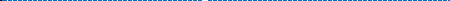 Attach certified copies of award letters of contracts.FORM III (b) - [Water Pumps]EXPERIENCE RECORD (Manufacturer’s Country) EXPERIENCE OF THE PUMP MANUFACTURERS FOR LAST TEN YEARSName of the Manufacturer …………………………………..Page 3 of 8The above details are true and correct*Note :…………………………… Signature of the ManufacturerAttach certified copies of completion certificates from respective clients in their letter heads in respect of at least five major supplies. Additional pages may be added.Attach certified copies of award letters of contracts.FORM III (b) - [Sewerage Pumps]EXPERIENCE RECORD (Manufacturer’s Country) EXPERIENCE OF THE PUMPS MANUFACTURERAS FOR LAST TEN YEARSName of the Manufacturer …………………………………..Page 4 of 8*Note :…………………………… Signature of the ManufacturerAttach certified copies of completion certificates from respective clients in their letter heads in respect of at least five major supplies. Additional pages may be added.Attach certified copies of award letters of contracts.FORM IV (a) - [Water Pumps]DETAILS OF CURRENT CONTRACTS (Overseas)Name of the Manufacturer …………………………………..Page 5 of 8The above details are true and correct*Note :…………………………… Signature of the ManufacturerAttach certified copies of completion certificates from respective clients in their letter heads in respect of at least five major supplies. Additional pages may be added.Attach certified copies of award letters of contracts.FORM IV (a) - [Sewerage Pumps] DETAILS OF CURRENT CONTRACTS (Overseas)Name of the Manufacturer …………………………………..Page 6 of 8The above details are true and correct*Note :…………………………… Signature of the ManufacturerAttach certified copies of completion certificates from respective clients in their letter heads in respect of at least five major supplies. Additional pages may be added.Attach certified copies of award letters of contracts.FORM IV (b) - [Water Pumps]DETAILS OF CURRENT CONTRACTS (Manufacturer’s Country) Name of the Manufacturer …………………………………..Page 7 of 8The above details are true and correct*Note :…………………………… Signature of the ManufacturerAttach certified copies of completion certificates from respective clients in their letter heads in respect of at least five major supplies. Additional pages may be added.Attach certified copies of award letters of contracts.FORM IV (b) - [Sewerage Pumps]DETAILS OF CURRENT CONTRACTS (Manufacturer’s Country) Name of the Manufacturer …………………………………..Page 8 of 8The above details are true and correct*Note :…………………………… Signature of the ManufacturerAttach certified copies of completion certificates from respective clients in their letter heads in respect of at least five major supplies. Additional pages may be added.Attach certified copies of award letters of contracts.Page 1 of 2FORM V TECHNICAL DETAILS OF WATER PUMPS/SEWERAGE PUMPS AND MOTORGeneralCountry of manufacture :Manufacturer/s and Address :Is the certificate of product conformity to the relevant standards for Pump Manufacturers listed in clause 3 of letter of Invitation available from an accredited agency :(Attach copy of Product Conformity Certificate) (Scope of production shall be clearly specified)Reference catalogues, technical literature provided with the Application. All catalogues provided should be in the English Language. Applications not accompanied by English translations of relevant material will be rejected.Plant, Production capacity and production range, [minimum to maximum dia. (Fill in the Form VIII).Category (A)Horizontal/ Vertical Shaft Driven Double Suction Split Casing Pumps.In line Vertically/ Horizontally Booster Pumps.End/Side Suction Vertical Delivery Back Pull-Out/Direct Pumps. Self/ Post Lubricated Vertical Turbine Pumps. Auto Coupling Submersible Pumps.Bore Hole Type Submersible Pumps. Category (B)Submersible Wet Well Auto Coupling.Dry well type Horizontal/ VerticalWater Pumps DetailsBrand NameStandards to which pumps conform :Attach copy of Product Conformity Certificate (Scope of production shall be clearly specified)Type :Vibration Test-Impeller Materials-Casing Materials-Page 2 of 2FORM VTECHNICAL DETAILS OF WATER PUMPS/SEWERAGE PUMPS AND MOTORSewerage Pumps DetailsBrand nameStandards to which pumps conform :Attach copy of Product Conformity Certificate (Scope of production shall be clearly specified)Type :Details of MotorWhether motor and pump assembled together at the pump manufacturing factory.What are tests perform for the complete limit at the factory.               FORM VI (a)                          QUALITY MANAGEMENT SYSTEM CERTIFICATE - PUMPScope of the CertificationCentrifugal PumpsName of manufacturer and address :Name & Address of the manufacturing factory, to which the certificate is issuedQuality Management System Certification (ISO 9001: 2015)Certificate NumberName & address of issuing authorityValidity period      (Attach copy of Quality management system Certificate)Note :	The size range should be indicated in either or both certificates.FORM VI(b) QUALITY MANAGEMENT SYSTEM CERTIFICATION- MOTORScope of the CertificationCentrifugal PumpsName of manufacturer and address :Name & Address of the manufacturing factory, to which the certificate is issuedQuality Management System Certification (ISO 9001: 2015)Certificate NumberName & address of issuing authorityValidity periodValidity period(Attach copy of Product Conformity Certificate)        Note :	The size range should be indicated in either or both certificates.FORM VII (a)                              PRODUCT CONFORMITY CERTIFICATE PUMPScope of certificationName & address of the manufacturerName & address of the factoryCertificate numberName & address of issuing authorityValidity period(Please fill this form for different type of pumps separately) (Attach certified copies of Product Conformity Certificates)FORM IXFORM VII(b)PRODUCT CONFORMITY CERTIFICATEMOTORScope of certificationName & address of the manufacturerName & address of the factoryCertificate numberName & address of issuing authorityValidity period(Please fill this form for different type of pumps separately) (Attach certified copies of Product Conformity Certificates)FORM VIIIFINANCIAL CAPACITY OF APPLICANTApplicants should provide financial information to demonstrate that they meet the requirements stated in the Instructions to Applicants. Each Applicant must fill this form.Copies of the audited financial statements for the past three years should be attached.Name of Banker :Banker’s Address:Telephone:	Fax :	E-Mail :Contract name and titleAmount of Line of credit and its validity:(Provide the same information for other bankers in a separate sheet)Summary of financial information of the applicant for the last three years (currency in USD)20….	20…..	20…..Total AssetsCurrent AssetsTotal LiabilitiesCurrent LiabilitiesProfits before taxesProfits after taxesNote : If the applicant intends to supply items from different manufacturers, above information should be provided for each of them. Additional sheets to be attached.Accredited agents should submit above information for themselves in addition to the Manufacturers.FORM IXFINANCIAL CAPACITY OF LOCAL ACCREDITED AGENT (Accredited agents shall provide financial information to demonstrate that they meet the requirements as well as the manufacturer stated in the Instructions to Applicants.)Copies of the audited financial statements for the last three years should be attached.Shall submit following information for themselves in addition to the Manufacturer.1.	Name of Banker :2.	Banker’s Address:	Telephone:				Fax :				E-mail :3.	Contract name and title4.	Amount of Line of credit and its validity:	(Provide the same information for other bankers in a separate sheet)Summary of financial information of the applicant for the last three years					20….			20…..			20….. 1.	Total Assets2.	Current Assets3.	Total Liabilities4.	Current Liabilities5.	Profits before taxes6.	Profits after taxesFORM   X-(a)Page 1 of 2DETAILS OF MANUFACTURING PLANT-PUMPSThe above details are true and correct………………………………...Signature of the ManufacturerFORM   X-(b)Page 2 of 2DETAILS OF MANUFACTURING PLANT-MOTORThe above details are true and correct………………………………...Signature of the ManufacturerFORM  XIDETAILS OF LOCAL ACCREDITED AGENTName of Local Accredited Agent(Attach a certified copy of updated local Accredited Agency Agreement certified by the Ambassador or High Commissioner or other diplomatic representative of Sri Lanka in the manufacturer’s country)Official AddressDetails of Local Accredited Agent’s CompanyNames of DirectorsQualifications of Directors and their experience in businessRegistration with the Registrar of companies (a).	Registration Number(b).	Date of RegistrationFinancial Capacity(Prove with Audit Financial Statements for last 3 years)Technical CompetenceSupporting staffName :Qualification:(c)	ExperienceOffice area (m2)Stores capacity :(Indicate the area and location)Yard capacity(Indicate the area and location)Past Experience and history of performanceDetails of previous supplies to the NWSDB. Copies of the letters of contract Awards and completion certificates shall be attached.FORM  XIIMANUFACTURER’S WARRANTY FOR THE GOODS SUPPLIEDUNDER THE CONTRACTChairman, Procurement Committee,[Address of the Manufacturer]…………………………………………..………………………………………….PUMP MANUFACTURES/MOTOR MANUFACTURERDOCUMENT NO.: PQ/PUMP MANUFACTURERS /NWSDB/2019/01We,	……………………………………………………………….[name	of	manufacturer]of………………………………………………………………………………………………….…………….……………………………………..…….[address of manufacturer]warrant that the pump manufacturers under this contract are new, unused, of the most recent or current models and have incorporated all recent improvements, and no defects arising out of the design, material or workmanship from any act that may be develop under normal use of the Pump manufactures within 36 months from the date of supply to the NWSDB.If there is any defects during the warranty period, we shall attend to repair or replace the defective pumps with all reasonable speed without any cost to the Purchaser.…………………………………………		..…………….……… Signature of the Authorised Officer of the Manufacturer.	Seal of the Company.Name :……………………………………In the capacity of……………………………………….This is to certify that the seal and signatures of legal representative and authorized person affixed to manufacturer’s warranty attached hereto are found to be authentic.……………………………… Signature of Attorney at Law…………………………….. Seal of Attorney at LawIn the place of (…………………………………………………………………………..address)Date ……………………FORM  XIII MANUFACTURER’S TECHNICAL SUPPORT TO THE LOCAL AGENT IN CASE OF                                                 DEFECTS IDENTIFIED- PUMP MANUFACTURERSpecify the Technical support and free materials to the local agent in case of defects identified.1.2.3.4.5.6.7.8.9.10.The above details are true and correct…………………………… Signature of the ManufacturerFORM  XIII(a) MANUFACTURER’S TECHNICAL SUPPORT TO THE LOCAL AGENT IN CASE OF DEFECTS IDENTIFIEDMOTOR MANUFACTURERSpecify the Technical support and free materials to the local agent in case of defects identified.1.2.3.4.5.6.7.8.9.10.The above details are true and correct…………………………… Signature of the ManufacturerFORM  XIVPOWER OF ATTORNEY FOR THE SIGNATORY TO THE APPLICANT[Date]To :	ChairmanDepartment Procurement Committee, NWSDB, Galle Road,Rathmalana, Sri Lanka.TO   ALL   TO   WHOM   THESE   PRESENTS   SHALL   COME   ………………………………….(Company Name) a company duly incorporated in	(Country in incorporation) underthe provisions of the Companies Act/Country legislation No…	and having its RegisteredOffice	at……………………………….……………………………………………………………(address of the office) in	(Country).- : SENDS GREETINGS :-WHEREAS	(Company Name) is desirous ofappointing some fit and proper person as its Attorney to manage and transact all related works in the Pre-Qualification of Pump manufacturers to the National Water Supply & Drainage Board in Sri Lanka.HOW	KNOW	YE	AND	THESE	PRESENTS	WITNESSETH	that ………………………….....................................................................................................(Name andDesignation   of   the   Legal   Representative   of   the   Company)………………...……………….………………………………………(Company Name) (hereinafter referred to as “the Company”) have made nominated and appointed by these presents do make nominate and appoint…………………………………………. (Name of the Attorney who signs the application) (holder of  National  Identity  Card  bearing  No.  ………………………..………  or  Passport  bearing No.……………………..) of …………………………………………………………………………………………………………. (address)  the  said  Mr. …………………………………………….……..(Name of the Attorney who signs the application) (hereinafter referred to as “the said Attorney”) to be the Company’s true and lawful Attorney in the Pre-Qualification of Pump Manufacturers to the National Water Supply & Drainage Board in Sri Lanka to act for the Company and on behalf of the Company and in the name of the Company or otherwise for all and each and every or any of the following purposes.To sign and/or execute all such applications, forms and/or documents on behalf of the Company to participate in pre-qualification of Pump Manufacturers of to the National Water Supply & Drainage Board, Sri Lanka and to represent the company for this purpose.To execute any agreement involving to this effect to make any application to the concerned authorities in the National Water Supply & Drainage Board, Sri Lanka for the purposes of obtaining any approvals, permits and/or consents as may be required for the pre- qualification of Pump manufacturer.This power of attorney shall, remain valid until the pre-qualification of Manufacturers for Supply of Pumps to the National Water Supply & Drainage Board; andThis power of attorney shall in all respects interpreted in accordance with, and governed by, the laws applicable in	(Country of Manufacture)IN WITNESS WHERE OF	(Company Name) has affixed its Common Seal hereto and to two others of the same tenor and date as these presents at ………………………(Place) on this ………………… (day) of…	(month) in the year………………..(year).Specimen signature of the Attorney (Applicant) ……………………………………….The Common Seal of the Company………………………….was affixed hereto in the presence of	Date………………..………………………….. (Signature)……………………… (Name of the Managing Director/ Authorized person as specified in the Article of Association)……………………………. (Position) Witnesses1. Name ……………………………….	Signature ………………………….2. Name ……………………………….	Signature …………………………I ……..……………………………………………………… (Name   of Notary Public/Solicitor) of…………..……………………………..……………………(Address) in the………………..(Country) Notary Public/Solicitor do hereby certify and attest that the foregoing instrument having been duly read over and explained by me the said Notary to the within named executants        …………………………………………………..(Name  of Attorney)………………(Position) of ………………………………………..……………………(Address) respectively who are known to me and who have  caused the Common Seal to be affixed hereto and whom have signed illegibly in the        presence        of        ……………………………………………(Name        of     witnesses)………………………………………. ………………………….(Address) who have signed illegibly respectively the subscribing witnesses hereto both of whom are also known to me and the same was signed by the said executants also by the said witnesses and by me the said Notary in my presence  and  in  the  presence  of  one  another  all  being  present  together  at  the  same  time  at………………..(Place)   on   this   …………….(day)   of   ……………….(Month)   in   the   year……………………….(20…..).AND I further certify and attest that the Original of this instrument bears one stamp to the value of Rs……………….DATE OF ATTESTATION	WHICH I ATTEST………………….20…….NOTARY PUBLICSECTION 6 SPECIFICATIONS              Document Issuance Certificate               Table of contents                                    (i)                                    (ii)ItemReferenceReferenceRemarksRemarksRemarksItemReferenceReferenceYNNADocumentary evidence to establish eligibility of applicants.Applicant shall be a manufacturerPage No.3-1Clause No. 1.2Documentary evidence to establish that goods offered are from an eligible source and originPage No.3- 1Clause No.2.2Certified copy of business registrationPage No. 3-3 , 3-4Clause No. 2- 1Power of Attorney / Proof of Authorization Attested by Attorney at Law certified by Sri Lankan High Commissioner /Ambassador of manufacturer’s countryPage No. 3-3 , 3-4Clause No. 2- 1Article of Association certified by Sri Lankan High Commissioner /Ambassador of manufacturer’s countryPage No. 3-3 , 3-4Clause No. 2- 1Documentary evidence to establish qualifications for the performance of the ContractPage No.3  - 4Clause No.2.2The bidder’s technical and production capability necessary to perform the Contract.(Plant capacity)Page No.3 - 4, 3-6Clause No.2.2, 4.1Duly completed and signed Letter of Application on company letterhead which includes the current communicating detailsPage No.3-3Clause No.2.1Product Conformity Certificates for items offeredPumpMotorPage No.1-1,1-2Clause No3 Product Conformity Certificates for items offeredPumpMotorPage No.1-1,1-2Clause No3 Quality Management system Certificates for the factoriesPumpMotorPage No.1-1,1-2Clause No3 Quality Management system Certificates for the factoriesPumpMotorPage No.1-1,1-2Clause No3 Quality Management system Certificates for the factoriesPumpMotorPage No.1-1,1-2Clause No3 Local Agency Agreement certified by Sri Lankan High Commissioner /Ambassador of manufacturer’s countryPage No.3- 4Clause No.2.1.4Duly completed Pre-qualification DocumentPage No.3 -4,3-6Clause No.2.2,3.2Details of Form I to X requested under clause Completed Guarantee forms in relevant company letter headsPage No.3-6, 3 -7Clause No.2,3,4,5Address of the manufacturer is same in all places of the documents /certificatesPage No.3-3Clause 2.1Any other document as given below :i.ii.From To Nature of Business :……………………..……………………..…………………………………………………..……………………..…………………………………………………..……………………..…………………………………………………..……………………..…………………………………………………..……………………..……………………………Category of Pump Category (A)ContractContractContractOperational HEADDischargeMotor capacity-KWRemarksCategory of Pump Category (A)Name and Address of ClientContract SumYear of Contract AwardOperational HEADDischargeMotor capacity-KWRemarksHorizontal/ Vertical Shaft Driven Double Suction Split Casing Pumps.In line Vertically/ Horizontally Booster Pumps.End/Side Suction Vertical Delivery Back Pull-Out/Direct Pumps. Self/ Post Lubricated Vertical Turbine Pumps. Auto Coupling Submersible Pumps.Bore Hole Type Submersible Pumps.Category of Pump Category (B)ContractContractContractOperational HEADDischargeMotor capacity-KWRemarksCategory of Pump Category (B)Name and Address of ClientContract SumYear of Contract AwardOperational HEADDischargeMotor capacity-KWRemarksSubmersible Wet Well Auto CouplingDry well type Horizontal/ Vertical.Category of Pump Category (A)ContractContractContractOperational HEADDischargeMotor capacity-KWRemarksCategory of Pump Category (A)Name and Address of ClientContract SumYear of Contract AwardOperational HEADDischargeMotor capacity-KWRemarksHorizontal/ Vertical Shaft Driven Double Suction Split Casing Pumps.In line Vertically/ Horizontally Booster Pumps.End/Side Suction Vertical Delivery Back Pull-Out/Direct Pumps. Self/ Post Lubricated Vertical Turbine Pumps. Auto Coupling Submersible Pumps.Bore Hole Type Submersible Pumps.Category of Pump Category (B)ContractContractContractOperational HEADDischargeMotor capacity-KWRemarksCategory of Pump Category (B)Name and Address of ClientContract SumYear of Contract AwardOperational HEADDischargeMotor capacity-KWRemarksSubmersible Wet Well Auto CouplingDry well type Horizontal/ Vertical.Category of Pump Category (A)ContractContractContractOperational HEADDischargeMotor capacity-KWRemarksCategory of Pump Category (A)Name and Address of ClientContract SumYear of Contract AwardOperational HEADDischargeMotor capacity-KWRemarksHorizontal/ Vertical Shaft Driven Double Suction Split Casing Pumps.In time Vertically/ Horizontally Booster Pumps.End/Side Suction Vertical Delivery Back Pull-Out/Direct Pumps. Self/ Post Lubricated Vertical Turbine Pumps. Auto Coupling Submersible Pumps.Bore Hole Type Submersible Pumps.Category of Pump Category (B)ContractContractContractOperational HEADDischargeMotor capacity-KWRemarksCategory of Pump Category (B)Name and Address of ClientContract SumYear of Contract AwardOperational HEADDischargeMotor capacity-KWRemarksSubmersible Wet Well Auto CouplingDry well type Horizontal/ Vertical.Category of Pump Category (A)ContractContractContractOperational HEADDischargeMotor capacity-KWRemarksCategory of Pump Category (A)Name and Address of ClientContract SumYear of Contract AwardOperational HEADDischargeMotor capacity-KWRemarksHorizontal/ Vertical Shaft Driven Double Suction Split Casing Pumps.In time Vertically/ Horizontally Booster Pumps.End/Side Suction Vertical Delivery Back Pull-Out/Direct Pumps. Self/ Post Lubricated Vertical Turbine Pumps. Auto Coupling Submersible Pumps.Bore Hole Type Submersible Pumps.Category of Pump Category (B)ContractContractContractOperational HEADDischargeMotor capacity-KWRemarksCategory of Pump Category (B)Name and Address of ClientContract SumYear of Contract AwardOperational HEADDischargeMotor capacity-KWRemarksSubmersible Wet Well Auto CouplingDry well type Horizontal/ Vertical.Plant AddressPumpPumpPumpPlant AddressOperational HEADDischargeNo. of products /yearPlant AddressMotorMotorPlant AddressMotor capacity-KWNo. of product / year